Zapytanie ofertowe jest realizowane w ramach Projektu grantowego pt.: „Granty na badania i innowacje” realizowanego przez Podlaską Fundację Rozwoju Regionalnego w ramach Regionalnego Programu Operacyjnego Województwa Podlaskiego na lata 2014-2020, Poddziałanie 1.2.2 Bon na usługi badawcze.Białystok, 09.07.2019ZAMAWIAJĄCYGABINET STOMATOLOGICZNY MEDIX EWA GRAŻYNA DURAJul. Stefana Żeromskiego, nr 1A, lok. 1U15-349 BiałystokTRYB ZAMÓWIENIA Do postępowania nie stosuje się przepisów ustawy z dnia 29 stycznia 2004 roku – Prawo zamówień publicznych (Dz. U. z 2007 r. Nr 223 poz. 1655 z póź. zm.).Postępowanie prowadzone jest z zachowaniem zasad uczciwej konkurencji, efektywności, jawności i przejrzystości. Zapytanie ofertowe zostało zamieszczone na stronie internetowej projektu www.grantynarozwoj.pl oraz zostało rozesłane trzem potencjalnym wykonawcom.OPIS PRZEDMIOTU ZAMÓWIENIAPrzedmiotem zamówienia jest zakup usługi badawczej dotyczącej opracowania nowej metody leczenia protetycznego i ortodontycznego z prewencją dysfunkcji biomechaniki żuchwy, obejmującej dobór materiałów i technologii wytwarzania wewnątrz ustnego trenażera języka, na podstawie modelowej oceny i eksperymentalnej weryfikacji wpływu jego cech funkcjonalnych na biomechanikę żuchwy oraz przygotowania dokumentacji dotyczącej zgłoszenia wynalazku procedury medycznej w Urzędzie Patentowym RP.Nazwa i kod dotyczący przedmiotu zamówienia określone we Wspólnym Słowniku Zamówień (CPV)Kod CPV: 73000000-2 Nazwa kodu: Usługi badawcze i eksperymentalno-rozwojowe oraz pokrewne usługi doradcze.2. Szczegółowy opis przedmiotu zamówienia znajduje  się w Załączniku nr 1 do niniejszego Zapytania ofertowego.TERMIN WYKONANIA ZAMÓWIENIATermin wykonania przedmiotu zamówienia: do dnia 30/06/2020WARUNKI UDZIAŁU W POSTĘPOWANIUOferent biorcy udział w postępowaniu musi posiadać odpowiednie doświadczenie, co pozwoli na potwierdzenie zdolności technicznej do wykonania przedmiotu zamówienia. Zamawiający uzna powyższy warunek za spełniony, jeżeli Oferent w załączniku nr 4 wykaże:a.  wykonaną w okresie ostatnich 3 lat minimum 1 usługę badawczą dotyczącą inżynierii stomatologicznej w zakresie biomechaniki żuchwy i wartości co najmniej 7 000,00 PLN netto,b. autorstwo lub współautorstwo w co najmniej 2 przyznanych patentach w zakresie protez lub urządzeń przeznaczonych do pracy w jamie ustnej człowieka.Ofertę należy złożyć na formularzu ofertowym załączonym do niniejszego Zapytania ofertowego (Załącznik nr 2) wraz z oświadczeniem o braku powiązań (Załącznik nr 3) oraz oświadczeniem oferenta dotyczące jego doświadczenia (Załącznik nr 4).                         W przypadku oferenta nieprowadzącego działalności gospodarczej do oferty należy dołączyć CV oferenta.Złożona oferta powinna:zostać podpisana przez osobę uprawnioną do sporządzenia oferty,zostać przygotowana w sposób czytelny, zgodnie z opisem przedmiotu zamówienia,zostać opatrzona datą sporządzenia oferty,zawierać dane oferenta takie jak: nazwa oferenta / imię i nazwisko, adres, numer telefonu, numer NIP.Złożona oferta powinna być ważna min. 60 dni od ostatniego dnia składania ofert. Zamawiający nie przewiduje możliwości składania ofert częściowych ani wariantowych do przedmiotowego zapytania.Jeden oferent może złożyć tylko jedną ofertę.Rozpatrywane będą tylko te oferty, które wpłynęły w wyznaczonym terminie.WARUNKI WYKLUCZENIA Z UDZIAŁU W POSTĘPOWANIUWykluczeni z udziału w postępowaniu zostaną Oferenci, którzy:Nie spełnią wymagań merytorycznych zawartych w załączniku nr 1 do niniejszego zapytania ofertowego oraz wymagań formalnych, o których mowa w punkcie pt. WARUNKI UDZIAŁU W POSTĘPOWANIU.Nie posiadają niezbędnej wiedzy i doświadczenia w zakresie dostaw bądź usług objętych zapytaniem ofertowym oraz nie posiadają faktycznej zdolności do wykonania zamówienia w tym między innymi nie dysponują prawami, potencjałem technicznym i osobowym koniecznym do wykonania tego zamówienia.Posiadają powiązania kapitałowe lub osobowe z Zamawiającym. Przez powiązania kapitałowe lub osobowe rozumie się wzajemne powiązania między Beneficjentem lub osobami upoważnionymi do zaciągania zobowiązań w imieniu Beneficjenta lub osobami wykonującymi w imieniu Beneficjenta czynności związane z przygotowaniem i przeprowadzeniem procedury wyboru wykonawcy a wykonawcą, polegające w szczególności na:uczestniczeniu w spółce, jako wspólnik spółki cywilnej lub spółki osobowej,posiadaniu, co najmniej 10 % udziałów lub akcji,pełnieniu funkcji członka organu nadzorczego lub zarządzającego, prokurenta, pełnomocnika,pozostawaniu w związku małżeńskim, w stosunku pokrewieństwa lub powinowactwa w linii prostej, pokrewieństwa drugiego stopnia lub powinowactwa drugiego stopnia w linii bocznej lub w stosunku przysposobienia, opieki lub kurateli.WARUNKI ZMIANY UMOWY 1. Zamawiający przewiduje możliwość zmian postanowień zawartej umowy, w przypadku, gdy nastąpi zmiana powszechnie obowiązujących przepisów prawa w zakresie mającym wpływ na realizację przedmiotu umowy. 2. Zamawiający przewiduje możliwość dokonania zmian postanowień zawartej umowy w drodze aneksu w stosunku do treści oferty w przypadku nieprzewidzianych zdarzeń w momencie dokonywania wyboru oferty, a w szczególności nieprzewidzianych zdarzeń losowych.3. Zamawiający zastrzega sobie prawo do unieważnienia postępowania bez podania przyczyny w trakcie jego trwania w przypadku zaistnienia niemożliwej wcześniej do przewidzenia okoliczności prawnej, ekonomicznej, technicznej lub wystąpienia siły wyższej.MIEJSCE ORAZ TERMIN SKŁADANIA OFERTTermin składania ofert: do dnia 16.07.20192.  Za datę wpływu uznaję się datę wpływu oferty do zamawiającego.3. Oferta powinna być sporządzona na wymaganym formularzu wraz z niezbędnymi oświadczeniami wskazanymi w Zapytaniu ofertowym. Oferta powinna być przesłana za pośrednictwem poczty, kuriera, poczty elektronicznej e-mail albo dostarczona osobiście pod niżej wskazane dane adresowe:Adres firmy: ul. Stefana Żeromskiego nr 1A, lok. 1U, 15-349 Białystoke-mail: ewaduraj@gmail.comKRYTERIA OCENY OFERTOferty będą oceniane w odniesieniu do najkorzystniejszych warunków przedstawionych przez Oferentów. Przy wyborze najkorzystniejszej oferty, Zamawiający kierować się będzie następującymi kryteriami: CENA – Cena netto przedmiotu zamówienia – waga kryterium 80%;TERMIN REALIZACJI PRAC BADAWCZYCH – określony przez Oferenta termin realizacji przedmiotu zamówienia liczony w dniach kalendarzowych od momentu podpisania umowy pomiędzy Stronami – waga kryterium 20%;OPIS SPOSOBU PRZYZNANIA PUNKTACJI ORAZ WAGI PUNKTOWE POSZCZEGÓLNYCH KRYTERIÓWOferty, spełniające wszystkie wymogi przedstawione w niniejszym zapytaniu ofertowym, zostaną uszeregowane od najmniej korzystnej do najbardziej korzystnej w ramach poszczególnych kryteriów. Następnie ofertom zostaną przyznane punkty zgodnie z metodologią przyznawania punktów opisaną poniżej. W postępowaniu ofertowym zwycięży oferent, który zdobędzie najwyższą liczbę punktów zsumowanych w ramach wszystkich kryteriów (C+T).TERMIN ZWIĄZANIA OFERTĄ Termin związania ofertą wynosi 60 dni liczonych od ostatniego dnia terminu składania ofert.OSOBA UPOWAŻNIONA DO KONTAKTÓWDodatkowych informacji udziela Ewa Duraj pod numerem telefonu 602 788 776, e-mail ewaduraj@gmail.comZAŁĄCZNIKI Załącznik 1.  Szczegółowy opis przedmiotu zamówienia Załącznik 2.  Formularz ofertowyZałącznik 3.  Oświadczenie Oferenta o braku powiązań z ZamawiającymZałącznik 1 do zapytania ofertowego nr 2/2019/Grant Szczegółowy opis przedmiotu zamówieniaPrzedmiotem zamówienia jest zakup usługi badawczej dotyczącej opracowania nowej metody leczenia protetycznego i ortodontycznego z prewencją dysfunkcji biomechaniki żuchwy, obejmującej dobór materiałów i technologii wytwarzania wewnątrz ustnego trenażera języka, na podstawie modelowej oceny i eksperymentalnej weryfikacji wpływu jego cech funkcjonalnych na biomechanikę żuchwy oraz przygotowania dokumentacji dotyczącej zgłoszenia wynalazku procedury medycznej w Urzędzie Patentowym RP.Na planowaną do realizacji usługę badawczą składają się:1. Przeprowadzenie komputerowych badań symulujących efekt działania trenażera metodą elementów skończonych (3D CAD/MES), a dokładnie wpływu podatności elementu sprężystego trenażera języka opartego o zgłoszenie patentowe nr P.420502 na biomechanikę żuchwy, w miarodajnych kryteriach mechanicznych, wynikających z biomechaniki żuchwy, w tym sił reakcji zwarcia na zębach i sił reakcji w stawach skroniowo-żuchwowych 2. Na podstawie otrzymanych biomechanicznych badań symulacyjnych powinny zostać wytypowane materiały i konstrukcje spełniające miarodajne, fizykalne kryterium korzyści terapeutycznych. Funkcjonalne cechy terapeutyczne trenażera powinny zostać poddane modelowej ocenie wielokryterialnej w zakresie: wartości generowanej siły języka i odpowiedzi żuchwy na tę siłę w kryterium jej przemieszczeń oraz wartości sił reakcji w stawach skroniowo-żuchwowych przy założeniu stałego lub zmiennego napięcia sił mięśniowych. 3. Wykonanie badań symulacyjnych wytrzymałości materiałów spełniających kryteria biozgodności, korzyści terapeutycznych i spełniających kryterium termoformowania w jamie ustnej w celu doboru materiału na trenażer języka.4.  Dla wybranych materiałów w pkt. 3 opracowanie technologii bezpośredniego formowania trenażera języka w ustach pacjenta, w tym opracowanie technologii wytwarzania uniwersalnych prefabrykowanych trenażerów z materiałów biozgodnych na potrzeby opracowywanej metody leczenia stomatologicznego oraz wykonanie niezbędnej ilości prototypów do dalszych badań rozwojowych.5. Weryfikacja eksperymentalna w  jamie ustnej opracowanych prototypów oraz weryfikacja jakości otrzymanego trenażera na podstawie badania podatności elementu sprężystego, dokładności przylegania do tkanek oraz wartości siły utrzymania na zębach. 6. Weryfikacja eksperymentalna w jamie ustnej człowieka i ocena wpływu trenażera na położenie żuchwy z wykorzystaniem potencjału i zasobów Zamawiającego.7. Przygotowanie dokumentacji dotyczącej zgłoszenia wynalazku w Urzędzie Patentowym RP w zakresie badania zdolności patentowej i potwierdzenia innowacyjności cech znamiennych procedury medycznej, która ma stanowić podstawę do wdrożenia leczenia  protetycznego i ortodontycznego z prewencją dysfunkcji biomechaniki żuchwy z wykorzystaniem opracowanego trenażera. 8. Przygotowanie i przedstawienie wyników prac w formie raportu końcowego.Praca badawcza zostanie oparta o zgłoszenie patentowe nr P.420502 pt.: „Urządzenie rehabilitacyjne w terapii zaburzeń narządu żucia lub mowy”. Zamawiający posiada swobodne i wyłączne prawo do zastosowania ww. wynalazku w zakresie planowanej do opracowania metody leczenia dysfunkcji biomechaniki żuchwy w oparciu o umową licencyjną. Realizacja usługi badawczej jest jednoznaczna z przekazaniem:- raportu końcowego z przeprowadzonych prac, podpisaniem protokołu zdawczo-odbiorczego oraz wystawieniem dokumentu sprzedaży, a w przypadku osoby fizycznej rachunku do umowy o dzieło.- kompletnej dokumentacji zgodnie z ww. zakresem prac.Na wyżej wskazany zakres prac zostanie podpisana umowa na realizację prac badawczych. Umowa będzie wskazywała, iż zgłaszającym i wyłącznym  właścicielem oraz dysponentem praw do opracowanej nowej procedury medycznej pozwalającej na wdrożenie innowacyjnego leczenia protetycznego i ortodontycznego w zakresie dysfunkcji biomechaniki żuchwy będzie firma występująca o przyznanie grantu na rozwój tj. GABINET STOMATOLOGICZNY MEDIX EWA GRAŻYNA DURAJ. Poniżej dołączono opis dotyczący zgłoszenia patentowego nr P.420502 pt.: „Urządzenie rehabilitacyjne w terapii zaburzeń narządu żucia lub mowy”.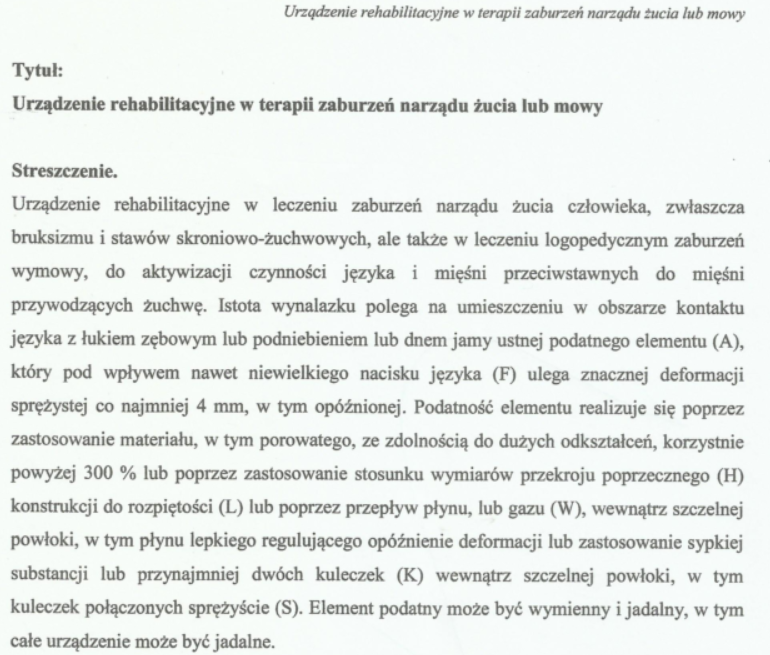 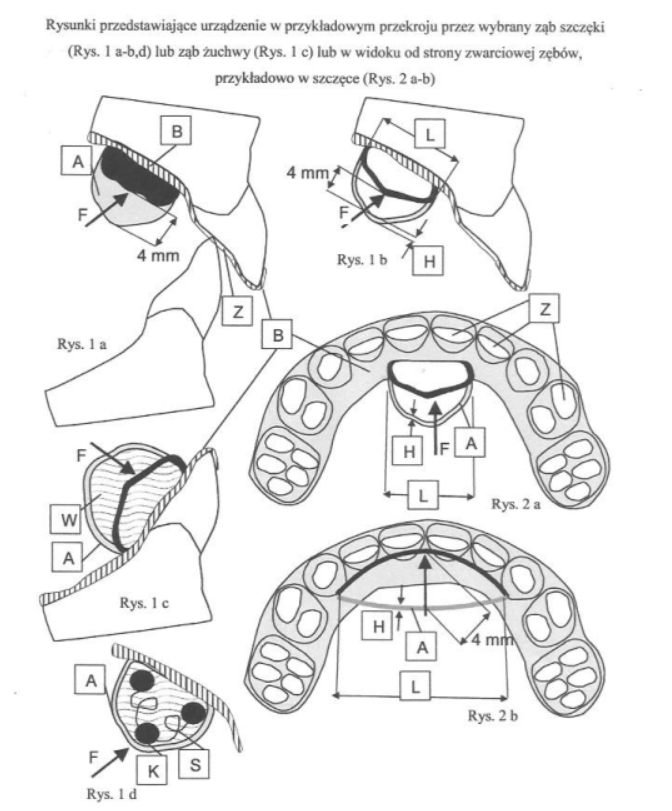 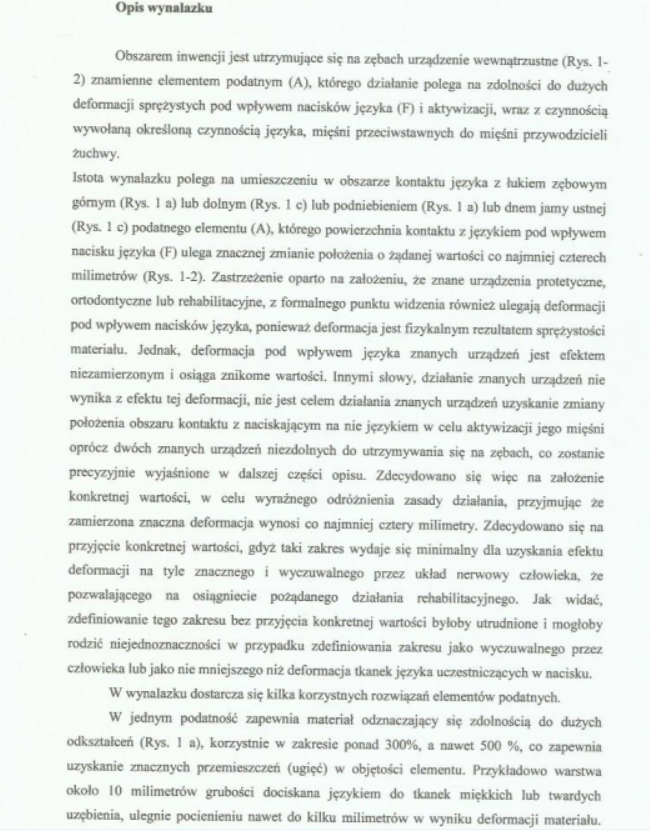 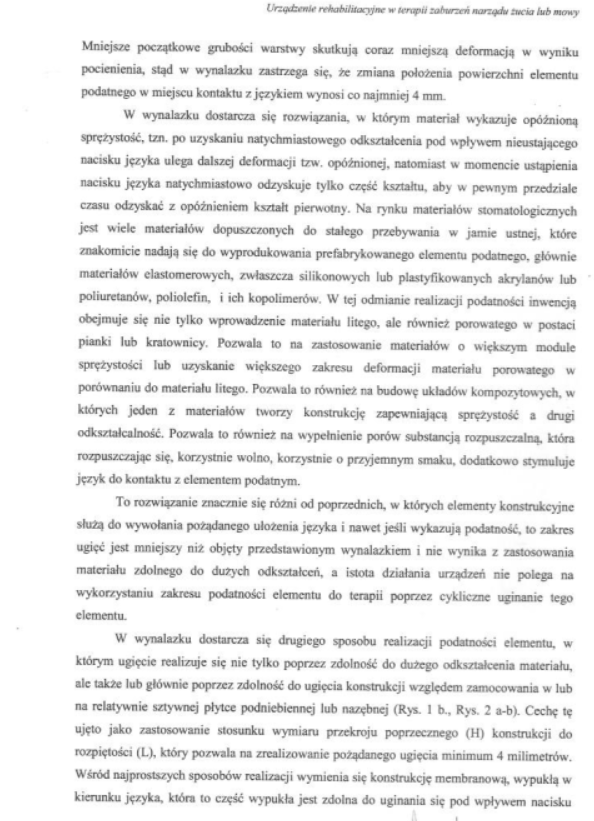 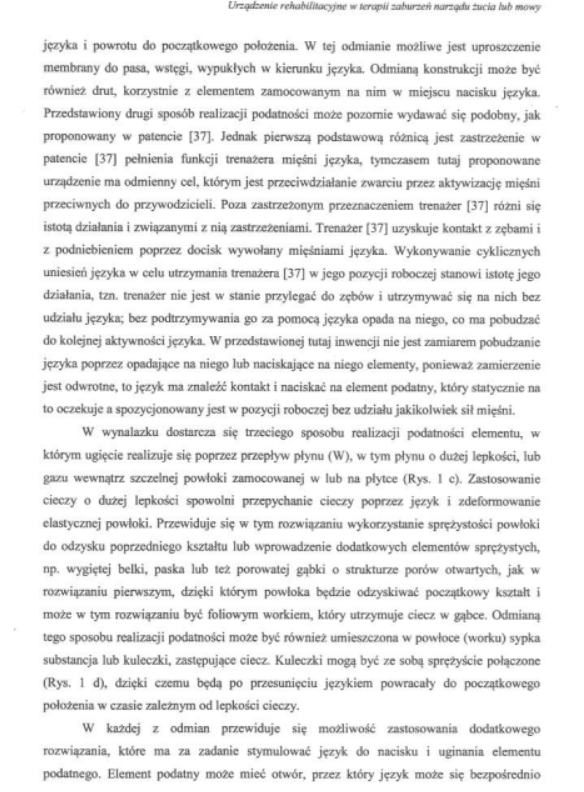 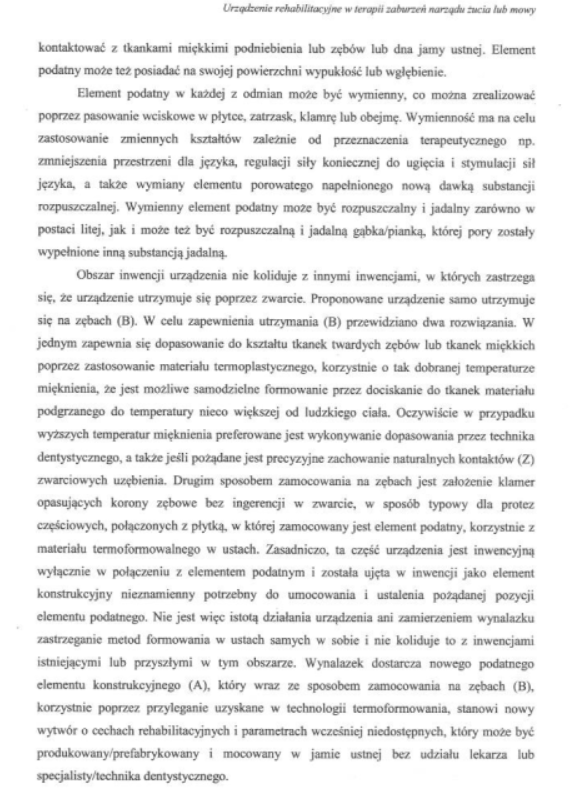 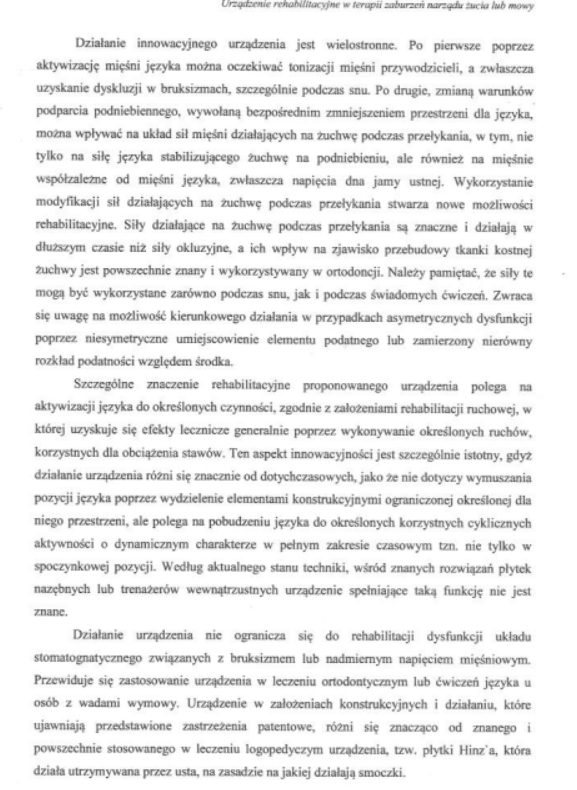 Załącznik 2 do zapytania ofertowego nr 2/2019/Grant………………………………..                                                                   ………………………..Nazwa oferenta / imię i nazwisko,                                                       Data i miejsce                                                                                Adres, numer telefonu, NIPFORMULARZ OFERTOWYOświadczenia:Oświadczam, iż zapoznałem się z treścią zapytania ofertowego, nie wnoszę żadnych zastrzeżeń oraz uzyskałem niezbędne informacje do przygotowania oferty.Oświadczam, iż akceptuję założenia zawarte w niniejszym zapytaniu ofertowym, dotyczące zakresu zamówienia oraz wymagań w nim zawartych.Oświadczam, iż  oferta jest ważna 60 dni liczonych od ostatniego dnia terminu składania ofert.Oświadczam, że oferta w cenie obejmuje:Przekazanie kompletnej dokumentacji przebadanego produktu,Przekazanie Raportów przeprowadzonych badań.W przypadku przyznania nam zamówienia, zobowiązujemy się do zawarcia umowy  
w miejscu i  terminie wskazanym przez Zamawiającego.Oświadczam, iż  posiadam niezbędną wiedzę i doświadczenie w zakresie wykonania usługi objętej zapytaniem ofertowym oraz posiadam faktyczną zdolność do wykonania zamówienia, w tym między innymi dysponuję prawami, potencjałem technicznym i osobowym koniecznym do wykonania tego zamówienia (w przypadku oferenta nieprowadzącego działalności gospodarczej do oferty należy dołączyć CV oferenta, potwierdzające doświadczenie oraz zdolność do wykonania zamówienia).Oświadczam, iż  znajduję się w sytuacji ekonomicznej i finansowej zapewniającej wykonanie zamówienia. Oświadczam, iż reprezentowany przeze mnie podmiot nie jest przedmiotem wszczętego postępowania upadłościowego, ani jego upadłość nie jest ogłoszona, nie jest poddane procesowi likwidacyjnemu, a jego sprawy nie są objęte zarządzeniem komisarycznym lub sądowym*.Oświadczam, iż  nie zalegam z uiszczaniem podatków, opłat lub składek na ubezpieczenie społeczne lub zdrowotne. Oświadczam, iż  Członkowie organów/władz/wspólnicy upoważnieni do reprezentowania podmiotu nie zostali prawomocnie skazani za przestępstwo popełnione w związku z postępowaniem o udzielenie zamówienia, przestępstwo przekupstwa, przestępstwo przeciwko obrotowi gospodarczemu lub inne przestępstwo popełnione w celu osiągnięcia korzyści majątkowych* / Oświadczam, iż nie zostałem prawomocnie skazany za przestępstwo popełnione w związku z postępowaniem o udzielenie zamówienia, przestępstwo przekupstwa, przestępstwo przeciwko obrotowi gospodarczemu lub inne przestępstwo popełnione w celu osiągnięcia korzyści majątkowych*. *Nie potrzebne skreślić                                                                                                                                  ……...…………………………                                                                                                                                                             Podpis osoby uprawnionej do                                                                                                              reprezentowania oferentaZałącznik 3 do zapytania ofertowego nr 2/2019/GrantOświadczenie Oferenta o braku powiązań z ZamawiającymOświadczam, że ……………………………………………………………………………………………………………(pełna nazwa / imię i nazwisko Oferenta)nie jest podmiotem powiązanym osobowo lub kapitałowo z Zamawiającym tj. z firmą GABINET STOMATOLOGICZNY MEDIX EWA GRAŻYNA DURAJ.Przez powiązania kapitałowe lub osobowe rozumie się wzajemne powiązania między zamawiającym lub osobami upoważnionymi do zaciągania zobowiązań w mieniu zamawiającego lub osobami wykonującymi w imieniu zamawiającego czynności związane z przygotowaniem i przeprowadzaniem procedury wyboru wykonawcy, a wykonawcą, polegające w szczególności na:Uczestniczeniu w spółce, jako wspólnik spółki cywilnej lub spółki osobowej,Posiadaniu co najmniej 10 % udziałów lub akcji,Pełnieniu funkcji członka organu nadzorczego lub zarządzającego, prokurenta, pełnomocnika,Pozostawaniu w związku małżeńskim, w stosunku pokrewieństwa lub powinowactwa w linii prostej, pokrewieństwa drugiego stopnia lub powinowactwa drugiego stopnia w linii bocznej lub w stosunku przysposobienia, opieki lub kurateli.…………………………………                                              ..…….……………………………..…            Data i miejsce                                                               Podpis osoby uprawnionej do                                                                                         reprezentowania oferentaZałącznik 4 do zapytania ofertowego nr 2/2019/GrantOŚWIADCZENIE OFERENTA DOTYCZĄCE POSIADANEGO DOŚWIADCZENIA Wystawca oświadczenia:……………………………………………………………………………………………………………(pełna nazwa / imię i nazwisko Oferenta)Posiadam niezbędne doświadczenie do wykonania zamówienia:a. Wykonana w okresie ostatnich 3 lat minimum 1 usługa badawcza dotycząca inżynierii stomatologicznej w zakresie biomechaniki żuchwy i wartości co najmniej 7 000,00 PLN netto: b. Autorstwo lub współautorstwo w co najmniej 2 przyznanych patentach w zakresie protez lub urządzeń przeznaczonych do pracy w jamie ustnej człowieka:…………………………………                                              ..…….……………………………..…            Data i miejsce                                                           Podpis osoby uprawnionej do                                                                                                                reprezentowania oferentaL.p.KryteriumWaga kryteriumOpis sposobu przyznania punktów1CENA - Cena netto przedmiotu zamówienia 80%Algorytm oceny kryterium cena netto przedmiotu zamówienia:                            cena minimalna             C  = ---------------------------------- x 80 pkt.                         cena oferty badanejgdzie:Cena minimalna – najniższa cena netto w PLN spośród wszystkich ocenianych ofert.Cena oferty badanej – cena netto w PLN badanej oferty.Ceny wpisane do oferty muszą obejmować wszystkie koszty wskazane w zapytaniu ofertowym oraz zobowiązania publicznoprawne jak i zastosowane rabaty i upusty finansowe. Ceny powinny zostać podane w wartościach netto.UWAGA:Przeliczenie waluty obcej na PLN, celem dokonania porównania ofert  będzie następowało wg kursu średniego NBP ustalonego na dzień ostatecznego terminu składania ofert.2TERMIN REALIZACJI PRAC BADAWCZYCH – określony przez Oferenta termin realizacji przedmiotu zamówienia liczony w dniach kalendarzowych od momentu podpisania umowy pomiędzy Stronami 20%Algorytm oceny kryterium termin realizacji prac badawczych:                        najkrótszy termin realizacji            T  = --------------------------------------------- x 20 pkt.                     termin realizacji oferty badanejgdzie:Najkrótszy termin realizacji – najkrótszy wskazany termin realizacji prac badawczych spośród wszystkich ocenianych ofert, liczony od momentu podpisania umowy pomiędzy stronami.Termin realizacji oferty badanej – termin realizacji prac badawczych wskazany w badanej ofercie, liczony od momentu podpisania umowy między stronami.Termin realizacji przedmiotu zamówienia powinien zostać podany w dniach kalendarzowych.Przedmiotem zamówienia jest zakup usługi badawczej dotyczącej opracowania nowej metody leczenia protetycznego i ortodontycznego z prewencją dysfunkcji biomechaniki żuchwy, obejmującej dobór materiałów i technologii wytwarzania wewnątrz ustnego trenażera języka, na podstawie modelowej oceny i eksperymentalnej weryfikacji wpływu jego cech funkcjonalnych na biomechanikę żuchwy oraz przygotowania dokumentacji dotyczącej zgłoszenia wynalazku procedury medycznej w Urzędzie Patentowym RP, zgodnie z Załącznikiem 1 do przedmiotowego zapytania ofertowego nr 2/2019/Grant.Przedmiotem zamówienia jest zakup usługi badawczej dotyczącej opracowania nowej metody leczenia protetycznego i ortodontycznego z prewencją dysfunkcji biomechaniki żuchwy, obejmującej dobór materiałów i technologii wytwarzania wewnątrz ustnego trenażera języka, na podstawie modelowej oceny i eksperymentalnej weryfikacji wpływu jego cech funkcjonalnych na biomechanikę żuchwy oraz przygotowania dokumentacji dotyczącej zgłoszenia wynalazku procedury medycznej w Urzędzie Patentowym RP, zgodnie z Załącznikiem 1 do przedmiotowego zapytania ofertowego nr 2/2019/Grant.Przedmiotem zamówienia jest zakup usługi badawczej dotyczącej opracowania nowej metody leczenia protetycznego i ortodontycznego z prewencją dysfunkcji biomechaniki żuchwy, obejmującej dobór materiałów i technologii wytwarzania wewnątrz ustnego trenażera języka, na podstawie modelowej oceny i eksperymentalnej weryfikacji wpływu jego cech funkcjonalnych na biomechanikę żuchwy oraz przygotowania dokumentacji dotyczącej zgłoszenia wynalazku procedury medycznej w Urzędzie Patentowym RP, zgodnie z Załącznikiem 1 do przedmiotowego zapytania ofertowego nr 2/2019/Grant.Przedmiotem zamówienia jest zakup usługi badawczej dotyczącej opracowania nowej metody leczenia protetycznego i ortodontycznego z prewencją dysfunkcji biomechaniki żuchwy, obejmującej dobór materiałów i technologii wytwarzania wewnątrz ustnego trenażera języka, na podstawie modelowej oceny i eksperymentalnej weryfikacji wpływu jego cech funkcjonalnych na biomechanikę żuchwy oraz przygotowania dokumentacji dotyczącej zgłoszenia wynalazku procedury medycznej w Urzędzie Patentowym RP, zgodnie z Załącznikiem 1 do przedmiotowego zapytania ofertowego nr 2/2019/Grant.1CENA PRZEDMIOTU ZAMÓWIENIAwartość netto (proszę podać walutę)2TERMIN REALIZACJI PRAC BADAWCZYCHw dniach kalendarzowychLp.Rodzaj usługiTermin realizacjiWartość zamówienia12Etc.Lp.Nr patentuTytuł patentu12Etc.